Donations are welcome online for Christmas Sharing as your designation on our Parish website or by check to Holy Spirit Saint Vincent de Paul – Christmas Sharing. 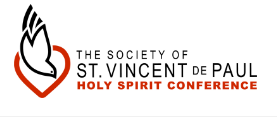 2022 Holy Spirit ParishChristmas Sharing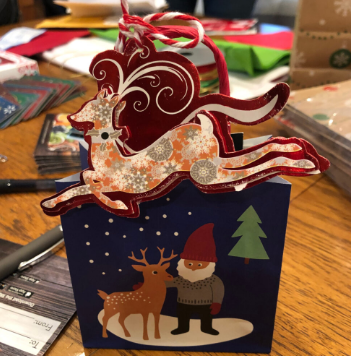 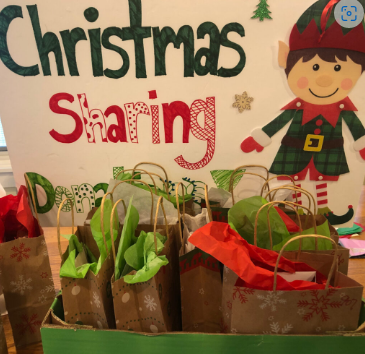 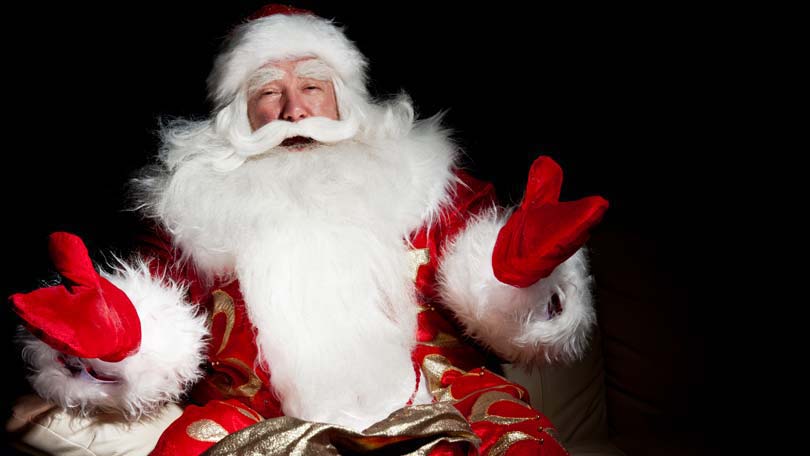 Help us by opening your hearts & Adopt one of 20 Families for Christmas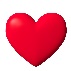 Sponsored by Holy Spirit Saint Vincent de PaulAdoption signups: November 12 & 13 after each MassContact for questions: Theresa White - (916) 601-2306  